ΣΥΛΛΟΓΟΣ ΕΚΠΑΙΔΕΥΤΙΚΩΝ Π. Ε.                    Μαρούσι  28 – 1 – 2024                                                                                                                    ΑΜΑΡΟΥΣΙΟΥ                                                   Αρ. Πρ.: 42 Ταχ. Δ/νση: Μαραθωνοδρόμου 54                                             Τ. Κ. 15124 Μαρούσι                                                            Τηλ.: 2108020697 Fax:2108020697                                                       Πληροφ.: Δ. Πολυχρονιάδης 6945394406                                                                                    Email:syll2grafeio@gmail.com                                           Δικτυακός τόπος: http//: www.syllogosekpaideutikonpeamarousiou.gr                                                                    ΠΡΟΣ:  ΤΑ ΜΕΛΗ ΤΟΥ ΣΥΛΛΟΓΟΥ ΜΑΣΚοινοποίηση: Δ.Ο.Ε. Συλλόγους Εκπ/κών Π. Ε. της χώραςΟΛΟΙ/ΟΛΕΣ ΣΤΗΝ ΕΚΤΑΚΤΗ Γ. Σ. ΤΟΥ ΣΥΛΛΟΓΟΥ ΕΚΠΑΙΔΕΥΤΙΚΩΝ Π. Ε. ΑΜΑΡΟΥΣΙΟΥ την ΔΕΥΤΕΡΑ 5 ΦΕΒΡΟΥΑΡΙΟΥ 2024 στις 19:00 στο 8ο Δημοτικό Σχολείο Αμαρουσίου (Μαραθωνοδρόμου 54 – Μαρούσι)ΠΡΟΣΚΛΗΣΗ            Το Δ. Σ. του Συλλόγου Εκπ/κών Π. Ε. Αμαρουσίου, στη βάση της απόφασης του Δ. Σ. της Δ. Ο. Ε. (αρ. πρ. 837/26 – 1 – 2024), η οποία επισυνάπτεται, καλεί τα μέλη του σωματείου μας σε ΕΚΤΑΚΤΗ ΓΕΝΙΚΗ ΣΥΝΕΛΕΥΣΗ ΤΗΝ ΔΕΥΤΕΡΑ 5 ΦΕΒΡΟΥΑΡΙΟΥ 2024 ΣΤΙΣ 19:00 ΣΤΟ 8Ο ΔΗΜΟΤΙΚΟ ΣΧΟΛΕΙΟ ΑΜΑΡΟΥΣΙΟΥ (Μαραθωνοδρόμου 54 – Μαρούσι) με θέμα τη  συνέχιση του αγώνα μας ενάντια στην αντιεκπαιδευτική – αντιεπιστημονική «αξιολόγηση των νόμων 4692/20 και 4823/21 με βάση την ομόφωνη απόφαση της 92ης Γ. Σ. του κλάδου.Όλοι μαζί τώρα, μπορούμε να δώσουμε μήνυμα σε κυβέρνηση και Υ.ΠΑΙ.Θ.Α., ότι ο κλάδος δεν συναινεί στην αντιεκπαιδευτική πολιτική, μπορούμε να βάλουμε σοβαρά εμπόδια στα σχέδιά τους να αλλάξουν το σχολείο προς το χειρότερο. Καλούμε πλέον όλες και όλους τους συναδέλφους και τις συναδέλφισσες να υπογράψουν τις δηλώσεις της απεργίας – αποχής που υπάρχουν σε κάθε σχολική μονάδα. Καλούμε τους  Διευθυντές/-ντριες και Προϊσταμένους/-ες των σχολικών μονάδων να συμμετέχουν στην απεργία – αποχή μιας και στη νέα φάση, το Υ.ΠΑΙ.Θ.Α. θα επιδιώξει να τους χρησιμοποιήσει ως μοχλό πίεσης. Μόνο με τη συμμετοχή στην απεργία αποχή είμαστε όλοι και όλες καλυμμένοι απέναντι στις απειλές και την διοικητική αυθαιρεσία. Ξεκαθαρίζουμε πως και οι Διευθυντές/ντριες και Προϊσταμένοι/-ες των σχολικών μονάδων, είναι συνάδελφοι, έχουν και αυτοί τα ίδια συνδικαλιστικά δικαιώματα, μπορούν να αντιστέκονται με νόμιμο και οργανωμένο τρόπο απέναντι σε άδικους νόμους, αντιεκπαιδευτικές πολιτικές. Ειδικά σε τέτοιες περιπτώσεις που αφορούν το μέλλον της εκπαίδευσης, των παιδιών μας, η αντίσταση δεν είναι απλά δικαίωμα, γίνεται καθήκον!Επαναλαμβάνουμε πως η απεργία - αποχή είναι μια νόμιμη μορφή πάλης πλήρως κατοχυρωμένη. Η Δ.Ο.Ε. την έχει προκηρύξει με βάση όλες τις τυπικές διαδικασίες (κατάθεση εξώδικου κ.τλ.). Επίσης, καλύπτει πλήρως και η στάση εργασίας από τις δυο παρακολουθήσεις του μαθήματος. Και η στάση εργασίας (μορφή απεργιακής κινητοποίησης) είναι συνταγματικά κατοχυρωμένη. Η συμμετοχή, λοιπόν, σε μια τέτοια απόφαση σε καμία περίπτωση δεν μπορεί να οδηγήσει σε πειθαρχικό παράπτωμα.  Όπως η συμμετοχή σε μια 24ωρη απεργία δεν είναι παράπτωμα έτσι και στην απεργία αποχή. ΟΛΟΙ/ΟΛΕΣ ΣΤΗΝ ΕΚΤΑΚΤΗ Γ. Σ. ΤΟΥ ΣΥΛΛΟΓΟΥ ΕΚΠΑΙΔΕΥΤΙΚΩΝ Π. Ε. ΑΜΑΡΟΥΣΙΟΥ την ΔΕΥΤΕΡΑ 5 ΦΕΒΡΟΥΑΡΙΟΥ 2024 στις 19:00 στο 8ο Δημοτικό Σχολείο Αμαρουσίου (Μαραθωνοδρόμου 54 – Μαρούσι)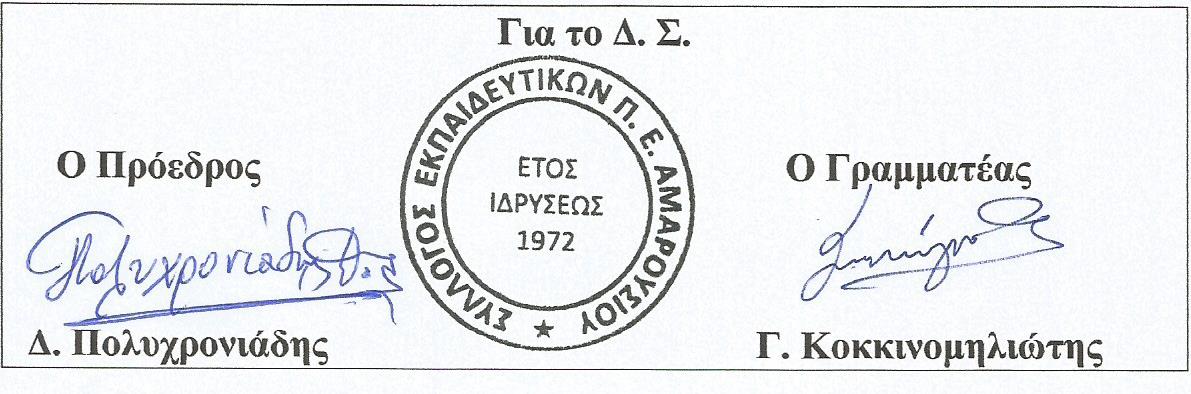 